《机器学习》课程标准课程基本情况本课程在专业课程体系中的定位本课程实施学期为大二第一学期，是专业课程，96课时。前导课程为《人工智能技术应用导轮》、《人工智能数学基础》等，后续课程为《深度学习》、《计算机视觉》、《自然语言处理》等。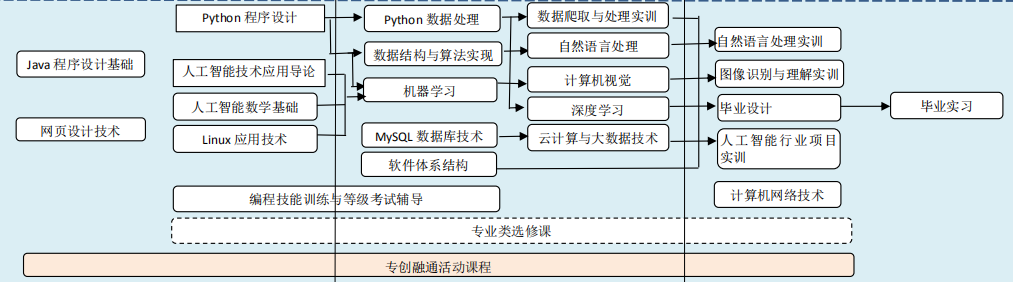 图 1 软件技术（人工智能应用）课程体系课程内容地图本课程包括五个单元，分别是：1.Pytyon编程库，2.分类学习，3.回归预测，4.无监督学习，5.模型实用技巧及应用。课程内容具体安排如下图2所示。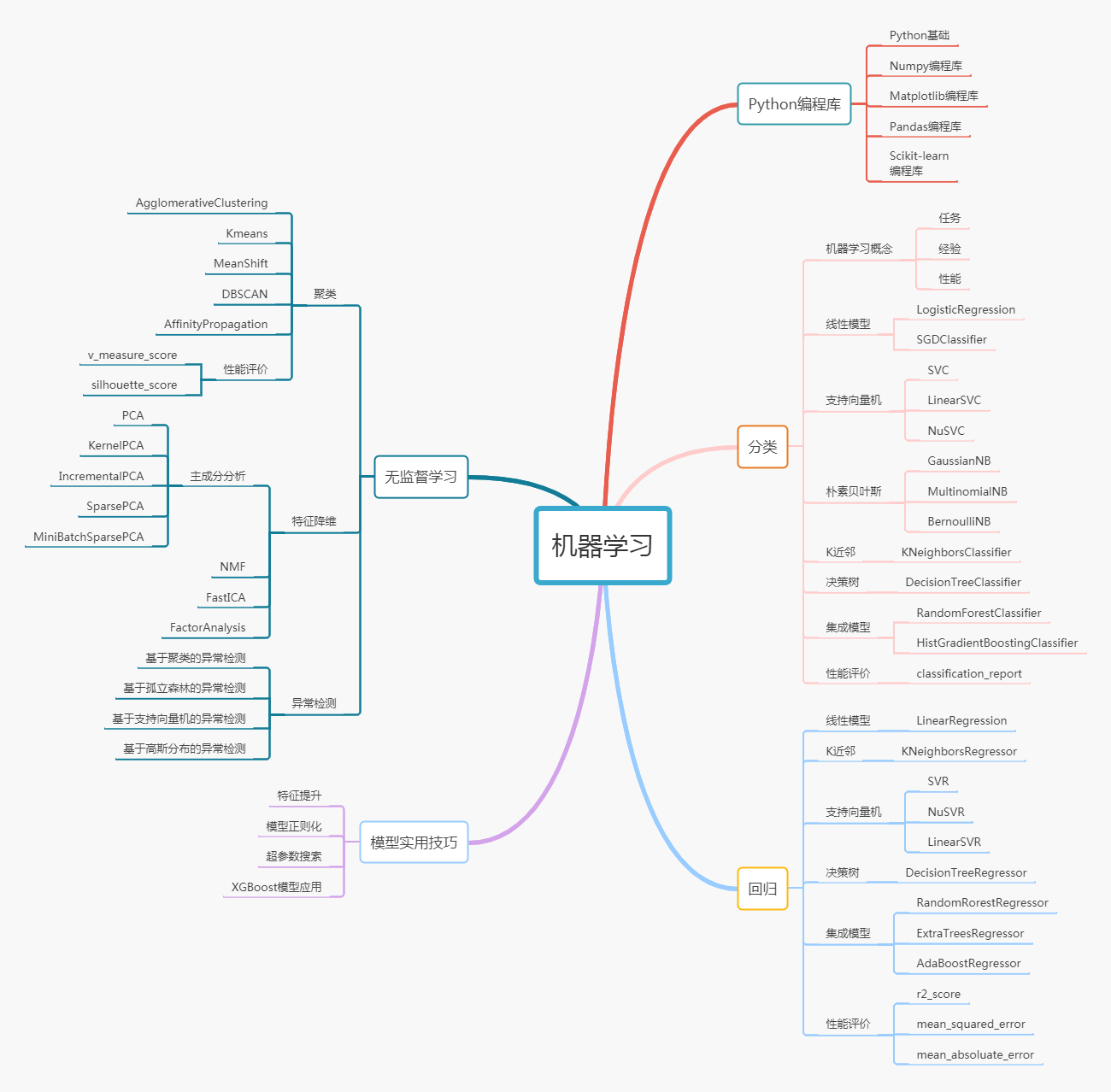 图 2 课程内容思维导图二、教学内容组织（一）课程学习目标掌握机器学习的基本概念；掌握Scikit-learn库的使用，能基于Python语言和Scikit-learn库实现机器学习的简单应用；理解经典的机器学习算法，为后续运用人工智能技术应用开发奠定知识和技术基础；具备分析和解决实际问题的能力；具备职业素养意识和创新意识，为以后从事人工智能技术应用开发奠定基础。（二）课程教学目标根据学习目标，本课程的教学目标如表1所示。表 1 本课程所支持的专业能力和教学目标（三）教学内容组织表 2 教学内容组织三、教学评价（一）课程评价方式表 3 评价方式表课程过程性考核表 4 过程性考核记录表表 5 总评成绩表四、课程资源及其他1、课中使用平台：职教云平台   具体包括：考勤、技能训练、单元测试、终结性考核、课堂活动（头脑风暴、讨论等）。2、课后学习平台：https://www.bilibili.com/video/av710347566/    课后学习平台主要是针对学有余力的学生课外学习使用，平台上有吴恩达教授对机器学习原理的讲解，为后续深入学习和场景应用做准备。课程对应的专业毕业要求权重分配课程对应的专业核心能力指标教学目标RGZNA专业能力：熟练运用从事数据标注以及人工智能应用程序的编码、测试、维护等活动所需的知识、技能和工具。50%RGZNA3：掌握开发人工智能应用程序的知识、技能和工具，能够熟练应用于人工智能应用开发等专业活动；AOB1：能够理解机器学习的应用背景并搭建机器学习开发环境；能够使用NumPy、SciPy、Pandas和Matplotlib等编程库进行数据计算、数据清洗、数据可视化等操作。RGZNA专业能力：熟练运用从事数据标注以及人工智能应用程序的编码、测试、维护等活动所需的知识、技能和工具。50%RGZNA3：掌握开发人工智能应用程序的知识、技能和工具，能够熟练应用于人工智能应用开发等专业活动；AOB2：能够使用sklearn编程库中线性分类器、支持向量机、朴素贝叶斯、K近邻、决策树、集成方法等模型实现分类学习。RGZNA专业能力：熟练运用从事数据标注以及人工智能应用程序的编码、测试、维护等活动所需的知识、技能和工具。50%RGZNA3：掌握开发人工智能应用程序的知识、技能和工具，能够熟练应用于人工智能应用开发等专业活动；AOB3：能够使用sklearn编程库中线性回归器、支持向量机回归、K近邻回归、回归树、集成方法等模型实现回归预测。RGZNA专业能力：熟练运用从事数据标注以及人工智能应用程序的编码、测试、维护等活动所需的知识、技能和工具。50%RGZNA3：掌握开发人工智能应用程序的知识、技能和工具，能够熟练应用于人工智能应用开发等专业活动；AOB4：能够使用sklearn编程库中无监督学习模型实现数据聚类、特征降维、异常检测。RGZNA专业能力：熟练运用从事数据标注以及人工智能应用程序的编码、测试、维护等活动所需的知识、技能和工具。50%RGZNA3：掌握开发人工智能应用程序的知识、技能和工具，能够熟练应用于人工智能应用开发等专业活动；AOB5：能够使用sklearn编程库中模型实用技巧实现特征提升、模型正则化、模型检验、超参数搜索；学会使用NLTK、Word2Vec、XGBoost等模型库。RGZNB问题解决：能够识别、分析、解决数据标注以及人工智能应用程序的编码、测试、维护等活动中的常见技术问题。40%RGZNB2：能够运用人工智能应用开发的相关技术和知识，对开发过程中出现的常见问题进行识别、分析和解决。BOB1：能够识别、分析和解决环境配置、使用NumPy、SciPy、Pandas和Matplotlib等编程库时遇到的问题。RGZNB问题解决：能够识别、分析、解决数据标注以及人工智能应用程序的编码、测试、维护等活动中的常见技术问题。40%RGZNB2：能够运用人工智能应用开发的相关技术和知识，对开发过程中出现的常见问题进行识别、分析和解决。BOB2：能够识别、分析和解决线性分类器、支持向量机、朴素贝叶斯、K近邻、决策树、集成方法等模型时出现的问题。RGZNB问题解决：能够识别、分析、解决数据标注以及人工智能应用程序的编码、测试、维护等活动中的常见技术问题。40%RGZNB2：能够运用人工智能应用开发的相关技术和知识，对开发过程中出现的常见问题进行识别、分析和解决。BOB3：能够识别、分析和解决线性回归器、支持向量机回归、K近邻回归、回归树、集成方法等模型等模型时出现的问题。RGZNB问题解决：能够识别、分析、解决数据标注以及人工智能应用程序的编码、测试、维护等活动中的常见技术问题。40%RGZNB2：能够运用人工智能应用开发的相关技术和知识，对开发过程中出现的常见问题进行识别、分析和解决。BOB4：能够识别、分析和解决使用监督学习模型时出现的问题。RGZNB问题解决：能够识别、分析、解决数据标注以及人工智能应用程序的编码、测试、维护等活动中的常见技术问题。40%RGZNB2：能够运用人工智能应用开发的相关技术和知识，对开发过程中出现的常见问题进行识别、分析和解决。BOB5：能够识别、分析和解决特征提升、模型正则化、模型检验、超参数搜索、使用XGBoost等编程库时出现的问题。RGZNH创新能力：能够具备问题探究和创新意识，了解基本的创新方法。10%RGZNH1：能够具备问题探究和创新意识，了解基本的创新方法。HOB1：能够具备问题探究意识，能够分析对比不同解决方案的优劣点，并提出合理化建议。合计100%100%100%单元名称对应的教学目标编号教学内容重点难点教学策略1、Python编程库AOB11、演示环境安装及配置2、组织学生练习环境安装及配置3、讲解为什么使用Python4、介绍NumPy & SciPy编程库5、介绍Matplotlib编程库6、介绍Scikit-learn编程库7、介绍Pandas编程库8、组织学生通过实验练习编程库的使用(实验一 良/恶性乳腺癌肿瘤预测)NumpyMatplotlibPandasPandas一体化教学课堂讲授教师演示学生练习1、Python编程库BOB11、演示环境安装及配置2、组织学生练习环境安装及配置3、讲解为什么使用Python4、介绍NumPy & SciPy编程库5、介绍Matplotlib编程库6、介绍Scikit-learn编程库7、介绍Pandas编程库8、组织学生通过实验练习编程库的使用(实验一 良/恶性乳腺癌肿瘤预测)NumpyMatplotlibPandasPandas一体化教学课堂讲授教师演示学生练习1、Python编程库HOB11、演示环境安装及配置2、组织学生练习环境安装及配置3、讲解为什么使用Python4、介绍NumPy & SciPy编程库5、介绍Matplotlib编程库6、介绍Scikit-learn编程库7、介绍Pandas编程库8、组织学生通过实验练习编程库的使用(实验一 良/恶性乳腺癌肿瘤预测)NumpyMatplotlibPandasPandas一体化教学课堂讲授教师演示学生练习2、分类学习AOB21、讲解机器学习任务、经验、性能的概念讲解线性分类器的原理与应用3、讲解支持向量机分类的原理与应用讲解朴素贝叶斯分类的原理与应用讲解K近邻分类的原理与应用6、讲解决策树分类的原理与应用7、讲解集成模型分类的原理与应用8、组织学生通过实验练习分类学习方法（实验二 手写体数字识别）分类模型的使用分类模型参数的含义及设置一体化教学课堂讲授教师演示学生练习2、分类学习BOB21、讲解机器学习任务、经验、性能的概念讲解线性分类器的原理与应用3、讲解支持向量机分类的原理与应用讲解朴素贝叶斯分类的原理与应用讲解K近邻分类的原理与应用6、讲解决策树分类的原理与应用7、讲解集成模型分类的原理与应用8、组织学生通过实验练习分类学习方法（实验二 手写体数字识别）分类模型的使用分类模型参数的含义及设置一体化教学课堂讲授教师演示学生练习2、分类学习HOB11、讲解机器学习任务、经验、性能的概念讲解线性分类器的原理与应用3、讲解支持向量机分类的原理与应用讲解朴素贝叶斯分类的原理与应用讲解K近邻分类的原理与应用6、讲解决策树分类的原理与应用7、讲解集成模型分类的原理与应用8、组织学生通过实验练习分类学习方法（实验二 手写体数字识别）分类模型的使用分类模型参数的含义及设置一体化教学课堂讲授教师演示学生练习3、回归预测AOB3讲解线性回归器的原理与应用讲解支持向量机回归的原理与应用讲解K近邻回归的原理与应用讲解回归树的原理与应用讲解集成模型回归的原理与应用6、组织学生通过实验练习回归预测方法（实验三 波士顿房价预测）回归模型的使用回归模型参数的含义及设置一体化教学课堂讲授教师演示学生练习3、回归预测BOB3讲解线性回归器的原理与应用讲解支持向量机回归的原理与应用讲解K近邻回归的原理与应用讲解回归树的原理与应用讲解集成模型回归的原理与应用6、组织学生通过实验练习回归预测方法（实验三 波士顿房价预测）回归模型的使用回归模型参数的含义及设置一体化教学课堂讲授教师演示学生练习3、回归预测HOB1讲解线性回归器的原理与应用讲解支持向量机回归的原理与应用讲解K近邻回归的原理与应用讲解回归树的原理与应用讲解集成模型回归的原理与应用6、组织学生通过实验练习回归预测方法（实验三 波士顿房价预测）回归模型的使用回归模型参数的含义及设置一体化教学课堂讲授教师演示学生练习4、无监督学习AOB4讲解数据聚类的原理与应用2、通过实验练习数据聚类方法（实验四 手写体数字图像聚类）3、讲解特征降维的原理与应用4、通过实验练习特征降维方法（实验五 写体数字图像特征降维）5、讲解异常检测的原理与应用聚类模型的使用聚类模型参数的含义及设置一体化教学课堂讲授教师演示学生练习4、无监督学习BOB4讲解数据聚类的原理与应用2、通过实验练习数据聚类方法（实验四 手写体数字图像聚类）3、讲解特征降维的原理与应用4、通过实验练习特征降维方法（实验五 写体数字图像特征降维）5、讲解异常检测的原理与应用聚类模型的使用聚类模型参数的含义及设置一体化教学课堂讲授教师演示学生练习4、无监督学习HOB1讲解数据聚类的原理与应用2、通过实验练习数据聚类方法（实验四 手写体数字图像聚类）3、讲解特征降维的原理与应用4、通过实验练习特征降维方法（实验五 写体数字图像特征降维）5、讲解异常检测的原理与应用聚类模型的使用聚类模型参数的含义及设置一体化教学课堂讲授教师演示学生练习5、模型实用技巧AOB5讲解特征提升的原理与应用2、通过实验练习特征提升方法（实验六 文本数据特征抽取及向量化）3、讲解模型正则化的原理与应用4、讲解模型检验的原理与应用5、讲解超参数搜索的原理与应用6、通过实验练习超参数搜索方法（实验七 文本分类超参数搜索）讲解自然语言处理包（NLTK）的应用8、讲解词向量（Word2Vec）技术的应用9、通过实验练习文本数据向量表示（实验八 文本数据词袋法向量表示）10、讲解XGBoost模型的原理与应用11、通过实验练习XGBoost模型的应用（实验九 泰坦尼克号乘客是否生还预测）模型正则化超参数搜索XGBoost模型正则化一体化教学课堂讲授教师演示学生练习单元名称评价方式及比重评价实施形式评价标准对应的教学目标编号1. Python编程库课堂考勤（10%）职教云平台签到限时签到AOB1、BOB1、HOB11. Python编程库单元测试（40%）职教云平台测试测试成绩AOB1、BOB1、HOB11. Python编程库课堂练习（20%）教师检查完成情况AOB1、BOB1、HOB11. Python编程库技能训练（30%）上传文档完成情况AOB1、BOB1、HOB12.分类课堂考勤（10%）职教云平台签到限时签到AOB2、BOB2、 HOB12.分类单元测试（40%）职教云平台测试测试成绩AOB2、BOB2、 HOB12.分类课堂练习（20%）教师检查完成情况AOB2、BOB2、 HOB12.分类技能训练（30%）上传文档完成情况AOB2、BOB2、 HOB13.回归课堂考勤（10%）职教云平台签到限时签到AOB3、BOB3、 HOB13.回归单元测试（40%）职教云平台测试测试成绩AOB3、BOB3、 HOB13.回归课堂练习（20%）教师检查完成情况AOB3、BOB3、 HOB13.回归技能训练（30%）上传文档完成情况AOB3、BOB3、 HOB14.无监督学习课堂考勤（10%）职教云平台签到限时签到AOB4、BOB4、 HOB14.无监督学习单元测试（40%）职教云平台测试测试成绩AOB4、BOB4、 HOB14.无监督学习课堂练习（20%）教师检查完成情况AOB4、BOB4、 HOB14.无监督学习技能训练（30%）上传文档完成情况AOB4、BOB4、 HOB15.模型实用技巧课堂考勤（10%）职教云平台签到限时签到AOB5、BOB5、 HOB15.模型实用技巧单元测试（40%）职教云平台测试测试成绩AOB5、BOB5、 HOB15.模型实用技巧课堂练习（20%）教师检查完成情况AOB5、BOB5、 HOB15.模型实用技巧技能训练（30%）上传文档完成情况AOB5、BOB5、 HOB1学号姓名单元1单元1单元1单元1单元2单元2单元2单元2单元3单元3单元3单元3学号姓名课堂考勤
10%单元测验
40%课堂练习
20%技能训练
30%课堂考勤
10%单元测验
40%课堂练习
20%技能训练
30%课堂考勤
10%单元测验
40%课堂练习
20%技能训练
30%学号姓名单元4单元4单元4单元4单元5单元5单元5单元5学号姓名课堂考勤
10%单元测验
40%课堂练习
20%技能训练
30%课堂考勤
10%单元测验
40%课堂练习
20%技能训练
30%《机器学习》总评成绩表《机器学习》总评成绩表《机器学习》总评成绩表《机器学习》总评成绩表《机器学习》总评成绩表《机器学习》总评成绩表班级学号姓名过程性考核成绩
（70%）终结性性考核
（30%）总评成绩